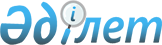 О бюджете на 2020-2022 годы Красноярского сельского округа и поселка СтанционныйРешение Кокшетауского городского маслихата Акмолинской области от 25 декабря 2019 года № С-40/19. Зарегистрировано Департаментом юстиции Акмолинской области 15 января 2020 года № 7635.
      В соответствии с пунктом 2 статьи 9-1 Бюджетного кодекса Республики Казахстан от 4 декабря 2008 года, подпунктом 1) пункта 1 статьи 6 Закона Республики Казахстан от 23 января 2001 года "О местном государственном управлении и самоуправлении в Республике Казахстан", Кокшетауский городской маслихат РЕШИЛ:
      1. Утвердить бюджет Красноярского сельского округа на 2020–2022 годы согласно приложениям 1, 1-1 и 1-2 соответственно, в том числе на 2020 год в следующих объемах:
      1) доходы – 1 071 671,9 тысяча тенге, в том числе по:
      налоговым поступлениям – 23 562,0 тысячи тенге;
      неналоговым поступлениям – 455,0 тысяч тенге;
      поступлениям от продажи основного капитала – 0 тенге,
      поступления трансфертов – 1 047 654,9 тысячи тенге;
      2) затраты – 1 074 594,0 тысячи тенге;
      3) сальдо по операциям с финансовыми активами – 0 тенге, в том числе:
      приобретение финансовых активов – 0 тенге;
      4) дефицит (профицит) бюджета – - 2922,1 тысячи тенге;
      5) финансирование дефицита (использование профицита) бюджета – 2922,1 тысячи тенге.
      Сноска. Пункт 1 – в редакции решения Кокшетауского городского маслихата Акмолинской области от 29.10.2020 № С-47/7 (вводится в действие с 01.01.2020).


      2. Утвердить бюджет поселка Станционный на 2020–2022 годы согласно приложениям 2, 2-1 и 2-2 соответственно, в том числе на 2020 год в следующих объемах:
      1) доходы – 135 676,4 тысяч тенге, в том числе по:
      налоговым поступлениям – 3 847,0 тысяч тенге;
      неналоговым поступлениям – 0 тенге;
      поступлениям от продажи основного капитала – 0 тенге,
      поступления трансфертов – 131 829,4 тысяч тенге;
      2) затраты – 138 569,4 тысяч тенге;
      3) сальдо по операциям с финансовыми активами – 0 тенге, в том числе:
      приобретение финансовых активов – 0 тенге;
      4) дефицит (профицит) бюджета – - 2893,0 тысячи тенге;
      5) финансирование дефицита (использование профицита) бюджета – 2893,0 тысячи тенге.
      Сноска. Пункт 2 – в редакции решения Кокшетауского городского маслихата Акмолинской области от 29.10.2020 № С-47/7 (вводится в действие с 01.01.2020).


      3. Учесть, что в бюджете Красноярского сельского округа на 2020 год предусмотрены целевые текущие трансферты из республиканского и областного бюджета согласно приложению 3.
      3-1. Учесть, что в бюджете поселка Станционный на 2020 год предусмотрены целевые текущие трансферты из городского бюджета согласно приложению 4.
      Сноска. Решение дополнено пунктом 3-1 в соответствии с решением Кокшетауского городского маслихата Акмолинской области от 09.04.2020 № С-42/3 (вводится в действие с 01.01.2020).


      4. Учесть, что в составе поступлений бюджета Красноярского сельского округа и поселка Станционный на 2020 год предусмотрены бюджетные субвенции из бюджета города Кокшетау в сумме 227 361,0 тысячи тенге, в том числе:
      Красноярскому сельскому округу в сумме 137 447,0 тысяч тенге;
      поселку Станционный в сумме 89 914,0 тысяч тенге.
      5. Предусмотреть специалистам социального обеспечения, образования, культуры и спорта, являющихся гражданскими служащими и работающим в сельской местности повышенные на двадцать пять процентов должностные оклады и тарифные ставки, по сравнению с окладами и тарифными ставками специалистов, занимающихся этими видами деятельности в городских условиях.
      6. Настоящее решение вступает в силу со дня государственной регистрации в Департаменте юстиции Акмолинской области и вводится в действие с 1 января 2020 года.
      "СОГЛАСОВАНО" Бюджет на 2020 год Красноярского сельского округа
      Сноска. Приложение 1 – в редакции решения Кокшетауского городского маслихата Акмолинской области от 29.10.2020 № С-47/7 (вводится в действие с 01.01.2020). Бюджет на 2021 год Красноярского сельского округа Бюджет на 2022 год Красноярского сельского округа Бюджет на 2020 год поселка Станционный
      Сноска. Приложение 2 – в редакции решения Кокшетауского городского маслихата Акмолинской области от 29.10.2020 № С-47/7 (вводится в действие с 01.01.2020). Бюджет на 2021 год поселка Станционный Бюджет на 2022 год поселка Станционный Целевые текущие трансферты из республиканского и областного бюджета в бюджет Красноярского сельского округа на 2020 год
      Сноска. Приложение 3 – в редакции решения Кокшетауского городского маслихата Акмолинской области от 29.10.2020 № С-47/7 (вводится в действие с 01.01.2020). Целевые текущие трансферты из городского бюджета в бюджет поселка, сельского округа на 2020 год
      Сноска. Решение дополнено приложением 4 в соответствии с решением Кокшетауского городского маслихата Акмолинской области от 09.04.2020 № С-42/3 (вводится в действие с 01.01.2020); в редакции решения Кокшетауского городского маслихата Акмолинской области от 29.10.2020 № С-47/7 (вводится в действие с 01.01.2020).
					© 2012. РГП на ПХВ «Институт законодательства и правовой информации Республики Казахстан» Министерства юстиции Республики Казахстан
				
      Председатель сессии
Кокшетауского
городского маслихата

С.Зиборов

      Секретарь Кокшетауского
городского маслихата

Ж.Абишев

      Акимат города Кокшетау
Приложение 1 к решению
Кокшетауского городского
маслихата от 25 декабря
2019 года № С-40/19
Категория
Категория
Категория
Категория
Сумма тысяч тенге
Класс
Класс
Класс
Сумма тысяч тенге
Подкласс
Подкласс
Сумма тысяч тенге
Наименование
Сумма тысяч тенге
1
2
3
4
5
I. Доходы
1071671,9
1
Налоговые поступления
23562,0
1
01
Подоходный налог
1499,0
2
Индивидуальный подоходный налог
1499,0
1
04
Hалоги на собственность
21775,0
1
Hалоги на имущество
3500,0
3
Земельный налог
1500,0
4
Hалог на транспортные средства
16775,0
1
05
Внутренние налоги на товары, работы и услуги
288,0
4
Сборы за ведение предпринимательской и профессиональной деятельности
288,0
2
Неналоговые поступления
455,0
2
01
Доходы от государственной собственности
450,0
5
Доходы от аренды имущества, находящегося в государственной собственности
450,0
2
06
Прочие неналоговые поступления
5,0
1
Прочие неналоговые поступления
5,0
4
Поступления трансфертов
1047654,9
02
Трансферты из вышестоящих органов государственного управления
1047654,9
3
Трансферты из районного (города областного значения) бюджета
1047654,9
Функциональная группа
Функциональная группа
Функциональная группа
Функциональная группа
Сумма тысяч тенге
Администратор бюджетных программ
Администратор бюджетных программ
Администратор бюджетных программ
Сумма тысяч тенге
Программа
Программа
Сумма тысяч тенге
Наименование
Сумма тысяч тенге
1
2
3
4
5
II. Затраты
1074594,0
01
Государственные услуги общего характера
39800,4
124
Аппарат акима города районного значения, села, поселка, сельского округа
39800,4
001
Услуги по обеспечению деятельности акима города районного значения, села, поселка, сельского округа
39800,4
07
Жилищно-коммунальное хозяйство
52200,6
124
Аппарат акима города районного значения, села, поселка, сельского округа
52200,6
008
Освещение улиц в населенных пунктах
10001,0
009
Обеспечение санитарии населенных пунктов
26899,6
011
Благоустройство и озеленение населенных пунктов
15300,0
08
Культура, спорт, туризм и информационное пространство
43977,4
124
Аппарат акима города районного значения, села, поселка, сельского округа
43977,4
006
Поддержка культурно-досуговой работы на местном уровне
41623,0
12
Транспорт и коммуникации
42894,7
124
Аппарат акима города районного значения, села, поселка, сельского округа
42894,7
013
Обеспечение функционирования автомобильных дорог в городах районного значения, поселках, селах, сельских округах
42894,7
13
Прочие
895459,7
124
Аппарат акима города районного значения, села, поселка, сельского округа
532375,9
040
Реализация мероприятий для решения вопросов обустройства населенных пунктов в реализацию мер по содействию экономическому развитию регионов в рамках Государственной программы развития регионов до 2025 года
8735,5
057
Реализация мероприятий по социальной и инженерной инфраструктуре в сельских населенных пунктах в рамках проекта "Ауыл-Ел бесігі"
523640,4
15
Трансферты
261,2
124
Аппарат акима города районного значения, села, поселка, сельского округа
261,2
048
Возврат неиспользованных (недоиспользованных) целевых трансфертов
261,2
III. Сальдо по операциям с финансовыми активами
0,0
приобретение финансовых активов
0,0
IV. Дефицит (профицит) бюджета 
-2922,1
V. Финансирование дефицита (использование профицита) бюджета
2922,1Приложение 1-1 к решению
Кокшетауского городского
маслихата от 25 декабря
2019 года № С-40/19
Категория
Категория
Категория
Категория
Сумма
тысяч тенге
Класс
Класс
Класс
Сумма
тысяч тенге
Подкласс
Подкласс
Сумма
тысяч тенге
Наименование
Сумма
тысяч тенге
1
2
3
4
5
I. Доходы
161465,0
1
Налоговые поступления
23565,0
1
01
Подоходный налог
1499,0
2
Индивидуальный подоходный налог
1499,0
1
04
Hалоги на собственность
21778,0
1
Hалоги на имущество
3500,0
3
Земельный налог
1500,0
4
Hалог на транспортные средства
16778,0
1
05
Внутренние налоги на товары, работы и услуги
288,0
4
Сборы за ведение предпринимательской и профессиональной деятельности
288,0
2
Неналоговые поступления
455,0
2
01
Доходы от государственной собственности
450,0
5
Доходы от аренды имущества, находящегося в государственной собственности
450,0
2
06
Прочие неналоговые поступления
5,0
1
Прочие неналоговые поступления
5,0
4
Поступления трансфертов
137445,0
02
Трансферты из вышестоящих органов государственного управления
137445,0
3
Трансферты из районного (города областного значения) бюджета
137445,0
Функциональная группа
Функциональная группа
Функциональная группа
Функциональная группа
Сумма
тысяч тенге
Администратор бюджетных программ
Администратор бюджетных программ
Администратор бюджетных программ
Сумма
тысяч тенге
Программа
Программа
Сумма
тысяч тенге
Наименование
Сумма
тысяч тенге
1
2
3
4
5
II. Затраты
161465,0
01
Государственные услуги общего характера
32161,0
124
Аппарат акима города районного значения, села, поселка, сельского округа
32161,0
001
Услуги по обеспечению деятельности акима города районного значения, села, поселка, сельского округа
32161,0
07
Жилищно-коммунальное хозяйство
50543,0
124
Аппарат акима города районного значения, села, поселка, сельского округа
50543,0
008
Освещение улиц в населенных пунктах
21931,0
009
Обеспечение санитарии населенных пунктов
16028,0
011
Благоустройство и озеленение населенных пунктов
12584,0
08
Культура, спорт, туризм и информационное пространство
36982,0
124
Аппарат акима города районного значения, села, поселка, сельского округа
36982,0
006
Поддержка культурно-досуговой работы на местном уровне
36982,0
12
Транспорт и коммуникации
32073,0
124
Аппарат акима города районного значения, села, поселка, сельского округа
32073,0
013
Обеспечение функционирования автомобильных дорог в городах районного значения, поселках, селах, сельских округах
32073,0
13
Прочие
9706,0
124
Аппарат акима города районного значения, села, поселка, сельского округа
9706,0
040
Реализация мероприятий для решения вопросов обустройства населенных пунктов в реализацию мер по содействию экономическому развитию регионов в рамках Государственной программы развития регионов до 2025 года
9706,0
III. Сальдо по операциям с финансовыми активами
0,0
приобретение финансовых активов
0,0
IV. Дефицит (профицит) бюджета 
0,0
V. Финансирование дефицита (использование профицита) бюджета
0,0Приложение 1-2 к решению
Кокшетауского городского
маслихата от 25 декабря
2019 года № С-40/19
Категория
Категория
Категория
Категория
Сумма
тысяч тенге
Класс
Класс
Класс
Сумма
тысяч тенге
Подкласс
Подкласс
Сумма
тысяч тенге
Наименование
Сумма
тысяч тенге
1
2
3
4
5
I. Доходы
161747,0
1
Налоговые поступления
23565,0
1
01
Подоходный налог
1499,0
2
Индивидуальный подоходный налог
1499,0
1
04
Hалоги на собственность
21778,0
1
Hалоги на имущество
3500,0
3
Земельный налог
1500,0
4
Hалог на транспортные средства
16778,0
1
05
Внутренние налоги на товары, работы и услуги
288,0
4
Сборы за ведение предпринимательской и профессиональной деятельности
288,0
2
Неналоговые поступления
455,0
2
01
Доходы от государственной собственности
450,0
5
Доходы от аренды имущества, находящегося в государственной собственности
450,0
2
06
Прочие неналоговые поступления
5,0
1
Прочие неналоговые поступления
5,0
4
Поступления трансфертов 
137727,0
02
Трансферты из вышестоящих органов государственного управления
137727,0
3
Трансферты из районного (города областного значения) бюджета
137727,0
Функциональная группа
Функциональная группа
Функциональная группа
Функциональная группа
Сумма
тысяч тенге
Администратор бюджетных программ
Администратор бюджетных программ
Администратор бюджетных программ
Сумма
тысяч тенге
Программа
Программа
Сумма
тысяч тенге
Наименование
Сумма
тысяч тенге
1
2
3
4
5
II. Затраты
161747,0
01
Государственные услуги общего характера
32284,0
124
Аппарат акима города районного значения, села, поселка, сельского округа
32284,0
001
Услуги по обеспечению деятельности акима города районного значения, села, поселка, сельского округа
32284,0
07
Жилищно-коммунальное хозяйство
50543,0
124
Аппарат акима города районного значения, села, поселка, сельского округа
50543,0
008
Освещение улиц в населенных пунктах
21931,0
009
Обеспечение санитарии населенных пунктов
16028,0
011
Благоустройство и озеленение населенных пунктов
12584,0
08
Культура, спорт, туризм и информационное пространство
37141,0
124
Аппарат акима города районного значения, села, поселка, сельского округа
37141,0
006
Поддержка культурно-досуговой работы на местном уровне
37141,0
12
Транспорт и коммуникации
32073,0
124
Аппарат акима города районного значения, села, поселка, сельского округа
32073,0
013
Обеспечение функционирования автомобильных дорог в городах районного значения, поселках, селах, сельских округах
32073,0
13
Прочие
9706,0
124
Аппарат акима города районного значения, села, поселка, сельского округа
9706,0
040
Реализация мероприятий для решения вопросов обустройства населенных пунктов в реализацию мер по содействию экономическому развитию регионов в рамках Государственной программы развития регионов до 2025 года
9706,0
III. Сальдо по операциям с финансовыми активами
0,0
приобретение финансовых активов
0,0
IV. Дефицит (профицит) бюджета 
0,0
V. Финансирование дефицита (использование профицита) бюджета
0,0Приложение 2 к решению
Кокшетауского городского
маслихата от 25 декабря
2019 года № С-40/19
Категория
Категория
Категория
Категория
Сумма тысяч тенге
Класс
Класс
Класс
Сумма тысяч тенге
Подкласс
Подкласс
Сумма тысяч тенге
Наименование
Сумма тысяч тенге
1
2
3
4
5
I. Доходы
135676,4
1
Налоговые поступления
3847,0
1
01
Подоходный налог
233,0
2
Индивидуальный подоходный налог
233,0
1
04
Hалоги на собственность
3614,0
1
Hалоги на имущество
540,0
3
Земельный налог
872,0
4
Hалог на транспортные средства
2202,0
4
Поступления трансфертов
131829,4
02
Трансферты из вышестоящих органов государственного управления
131829,4
3
Трансферты из районного (города областного значения) бюджета
131829,4
Функциональная группа
Функциональная группа
Функциональная группа
Функциональная группа
Сумма тысяч тенге
Администратор бюджетных программ
Администратор бюджетных программ
Администратор бюджетных программ
Сумма тысяч тенге
Программа
Программа
Сумма тысяч тенге
Наименование
Сумма тысяч тенге
1
2
3
4
5
II. Затраты
138569,4
01
Государственные услуги общего характера
24948,9
124
Аппарат акима города районного значения, села, поселка, сельского округа
24948,9
001
Услуги по обеспечению деятельности акима города районного значения, села, поселка, сельского округа
24948,9
07
Жилищно-коммунальное хозяйство
55620,1
124
Аппарат акима города районного значения, села, поселка, сельского округа
55620,1
008
Освещение улиц в населенных пунктах
9918,5
009
Обеспечение санитарии населенных пунктов
12169,0
011
Благоустройство и озеленение населенных пунктов
33532,6
12
Транспорт и коммуникации
56800,4
124
Аппарат акима города районного значения, села, поселка, сельского округа
56800,4
013
Обеспечение функционирования автомобильных дорог в городах районного значения, поселках, селах, сельских округах
56800,4
15
Трансферты
1200,0
124
Аппарат акима города районного значения, села, поселка, сельского округа
1200,0
048
Возврат неиспользованных (недоиспользованных) целевых трансфертов
1200,0
III. Сальдо по операциям с финансовыми активами
0,0
приобретение финансовых активов
0,0
IV. Дефицит (профицит) бюджета 
-2893,0
V. Финансирование дефицита (использование профицита) бюджета
2893,0Приложение 2-1 к решению
Кокшетауского городского
маслихата от 25 декабря
2019 года № С-40/19
Категория
Категория
Категория
Категория
Сумма
тысяч тенге
Класс
Класс
Класс
Сумма
тысяч тенге
Подкласс
Подкласс
Сумма
тысяч тенге
Наименование
Сумма
тысяч тенге
1
2
3
4
5
I. Доходы
27398,0
1
Налоговые поступления
3860,0
1
01
Подоходный налог
235,0
2
Индивидуальный подоходный налог
235,0
1
04
Hалоги на собственность
3625,0
1
Hалоги на имущество
540,0
3
Земельный налог
875,0
4
Hалог на транспортные средства
2210,0
4
Поступления трансфертов 
23538,0
02
Трансферты из вышестоящих органов государственного управления
23538,0
3
Трансферты из районного (города областного значения) бюджета
23538,0
Функциональная группа
Функциональная группа
Функциональная группа
Функциональная группа
Сумма
тысяч тенге
Администратор бюджетных программ
Администратор бюджетных программ
Администратор бюджетных программ
Сумма
тысяч тенге
Программа
Программа
Сумма
тысяч тенге
Наименование
Сумма
тысяч тенге
1
2
3
4
5
II. Затраты
27398,0
01
Государственные услуги общего характера
19023,0
124
Аппарат акима города районного значения, села, поселка, сельского округа
19023,0
001
Услуги по обеспечению деятельности акима города районного значения, села, поселка, сельского округа
19023,0
07
Жилищно-коммунальное хозяйство
5595,0
124
Аппарат акима города районного значения, села, поселка, сельского округа
5595,0
008
Освещение улиц в населенных пунктах
1962,0
009
Обеспечение санитарии населенных пунктов
1914,0
011
Благоустройство и озеленение населенных пунктов
1719,0
12
Транспорт и коммуникации
2780,0
124
Аппарат акима города районного значения, села, поселка, сельского округа
2780,0
013
Обеспечение функционирования автомобильных дорог в городах районного значения, поселках, селах, сельских округах
2780,0
III. Сальдо по операциям с финансовыми активами
0,0
приобретение финансовых активов
0,0
IV. Дефицит (профицит) бюджета 
0,0
V. Финансирование дефицита (использование профицита) бюджета
0,0Приложение 2-2 к решению
Кокшетауского городского
маслихата от 25 декабря
2019 года № С-40/19
Категория
Категория
Категория
Категория
Сумма
тысяч тенге
Класс
Класс
Класс
Сумма
тысяч тенге
Подкласс
Подкласс
Сумма
тысяч тенге
Наименование
Сумма
тысяч тенге
1
2
3
4
5
I. Доходы
27482,0
1
Налоговые поступления
3895,0
1
01
Подоходный налог
240,0
2
Индивидуальный подоходный налог
240,0
1
04
Hалоги на собственность
3655,0
1
Hалоги на имущество
550,0
3
Земельный налог
880,0
4
Hалог на транспортные средства
2225,0
4
Поступления трансфертов 
23587,0
02
Трансферты из вышестоящих органов государственного управления
23587,0
3
Трансферты из районного (города областного значения) бюджета
23587,0
Функциональная группа
Функциональная группа
Функциональная группа
Функциональная группа
Сумма тысяч тенге
Администратор бюджетных программ
Администратор бюджетных программ
Администратор бюджетных программ
Сумма тысяч тенге
Программа
Программа
Сумма тысяч тенге
Наименование
Сумма тысяч тенге
1
2
3
4
5
II. Затраты
27482,0
01
Государственные услуги общего характера
19107,0
124
Аппарат акима города районного значения, села, поселка, сельского округа
19107,0
001
Услуги по обеспечению деятельности акима города районного значения, села, поселка, сельского округа
19107,0
07
Жилищно-коммунальное хозяйство
5595,0
124
Аппарат акима города районного значения, села, поселка, сельского округа
5595,0
008
Освещение улиц в населенных пунктах
1962,0
009
Обеспечение санитарии населенных пунктов
1914,0
011
Благоустройство и озеленение населенных пунктов
1719,0
12
Транспорт и коммуникации
2780,0
124
Аппарат акима города районного значения, села, поселка, сельского округа
2780,0
013
Обеспечение функционирования автомобильных дорог в городах районного значения, поселках, селах, сельских округах
2780,0
III. Сальдо по операциям с финансовыми активами
0,0
приобретение финансовых активов
0,0
IV. Дефицит (профицит) бюджета 
0,0
V. Финансирование дефицита (использование профицита) бюджета
0,0Приложение 3 к решению
Кокшетауского городского
маслихата от 25 декабря
2019 года № С-40/19
№
Наименование
Сумма
Всего
891 365,2
1
На установление доплат к должностному окладу за особые условия труда в организациях культуры и архивных учреждениях управленческому и основному персоналу государственных организаций культуры и архивных учреждений
4 641,0
 2
Реализация мероприятий по социальной и инженерной инфраструктуре в сельских населенных пунктах в рамках проекта "Ауыл - Ел бесігі", в том числе:
886 724,2
Средний ремонт дорог с асфальтобетонным покрытием в селе Красный Яр, города Кокшетау, Акмолинской области 
270 000,0
Средний ремонт дорог с асфальтобетонным покрытием в селе Красный Яр, города Кокшетау, Акмолинской области по улицам Салахова, Абылай хана, Строителей и другие
148 635,0
Средний ремонт дорог с асфальтобетонным покрытием в селе Красный Яр, города Кокшетау, Акмолинской области по улицам Вавилова, Абая 
150 295,5
Средний ремонт дорог с асфальтобетонным покрытием в жилом массиве "Нурлы Кош" села Красный Яр, города Кокшетау, Акмолинской области
40 500,0
Капитальный ремонт дома культуры "Кокше" села Красный Яр
208 708,0
Благоустройство села Красный Яр
68 585,7Приложение 4 к решению
Кокшетауского городского
маслихата от 25 декабря
2019 года № С-40/19
Наименование
Сумма, тысяч тенге
1
2
Всего
60 758,1
Целевые текущие трансферты
60 758,1
в том числе:
Аппарат акима Красноярского сельского округа 
18842,7
На содержание аппарата 
650,1
На благоустройство Красноярского сельского округа
616,5
На санитарию Красноярского сельского округа
5 000,0
На обеспечение функционирования автомобильных дорог Красноярского сельского округа
10 221,7
На установку системы видеонаблюдения и системы пожарной безопасности для здания государственного коммунального казенного предприятия Дом культуры "Кокше"
1 494,6
На изготовление и монтаж объемно-световых букв и логотипа здания государственного коммунального казенного предприятия Дом культуры "Кокше"
859,8
Аппарат акима поселка Станционный
41 915,4
На содержание аппарата 
2 295,5
На благоустройство и озеленение поселка Станционный
14 342,0
На ремонт дорог поселка Станционный
10 395,4
На освещение и санитарию поселка Станционный
14 882,5